 Пилотирование БПЛА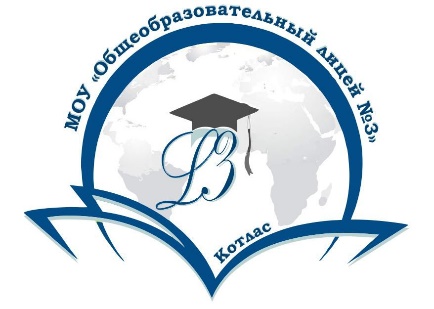 КвадрогонкиБПЛА должен облететь 2 вешки (расстояние между ними - 8 м) по «восьмерке» 10 кругов за минимальное время от старта с площадки до посадки. Каждое касание земли кроме старта и посадки - штраф 1 балл = +5 секунд ко времени полёта.Пилот находится на одном месте посередине от вешек на расстоянии не менее 3 метров от трассы за сеткой.ОкнаСхема соревнования указана на рисунке. Полёт 1 круг. Пролёт круга обязателен. Без пролёта вокруг балл за посадку не начисляется.Пилот находится за стартовой площадкой на расстоянии не менее 1 метра за сеткой. Размеры и количество:Диаметр большого круга 8 мСтартово-посадочная площадка диаметр 1 м Ограничивающих вешек не менее 8 штук. Размеры пролётного окна - длина 1 м, высота 1 м. Окно №1 высота над землёй - 1 м.Критерии полёта:Успешный взлёт - 10 баллов Пролёт в окно №1 - 40 баллов Пролёт в окно №2 - 20 баллов. Змейка – 50 баллов. Посадка в зону со сдвигом БПЛА - количество баллов обратно пропорционально расстоянию от центра БПЛА до центра посадочной зоны (50 см от центра - 1 балл, в центре - 50 баллов)Штрафные баллы:касание земли и вешки - 3  баллов Победителем является пилот набравший максимальное количество баллов за минимальное время.БПЛАБПЛА распределяются на категории:до 100 грдо 300 грдо 500 гр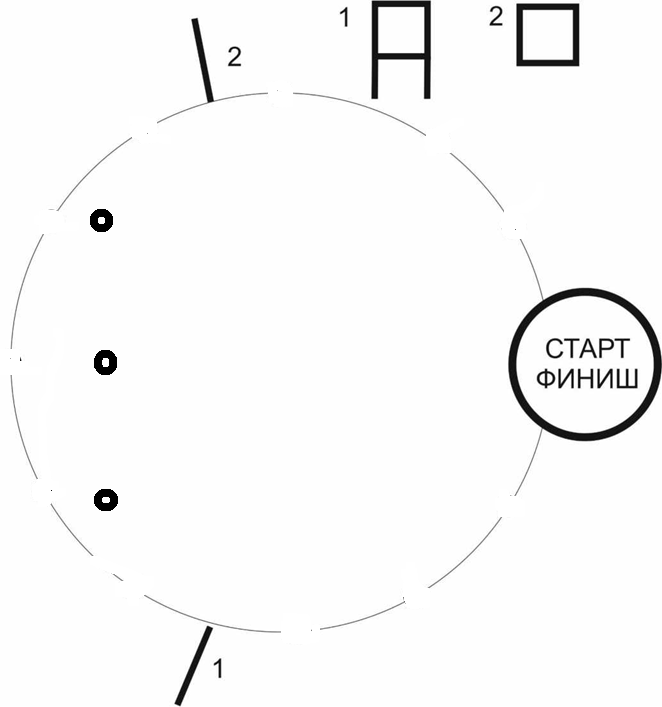 